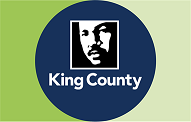 Assistant Fire Marshal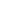 DEPARTMENT:KCSO - Sheriff's OfficeDIVISION:Criminal InvestigationsSALARY:$43.78 - $55.49 HourlyLOCATION:King County Administration Building - 500 4th Ave, SeattleJOB TYPE:Civil Service, Full Time, 40/hrs WkCLOSING DATE:09/26/21 11:59 PM
SUMMARY:For application instructions and requirements, specific to Sheriff Office positions,
 please visit Civil Service Application Requirements.
   
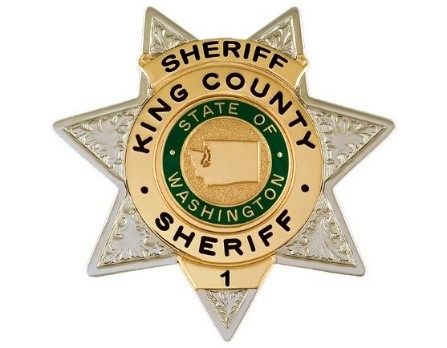 King County Sheriff's Office is seeking a highly trusted advisor to lead its Fire Investigation Unit.  Currently we are on track to investigate over 400 fires this year, the unit maintains a closure rate over the national average. This unit has a strong foundation and is primed for a new leader to continue to expand upon existing successes.  
JOB DUTIES:As the Assistant Fire Marshal you will be:    
Leading a team of highly skilled Fire Investigators Providing a coordinated fire safety program for the citizens of King County in conjunction with ATF and local fire districts Managing fire investigation services and relationships with the cities that contract with King County, in addition to serving unincorporated King County; facilitating increased contracts and scaling operations accordingly Strategically maintaining, reviewing and ensuring the accuracy of statistics; providing information in a manner that tells an effective story 
EXPERIENCE, QUALIFICATIONS, KNOWLEDGE, SKILLS:To do this job well you will need to already have: 
Leadership responsibilities in a law enforcement and/ or fire department agency Expert knowledge in principles and techniques of fire and/or arson investigations; fire investigation principles, methodologies and techniques; principles of fire science and fire behavior; laws and legal ramifications of fire and criminal investigations; fire and building codes including a working knowledge of NFPA 921 and 1033 Effective and influential skill in presenting to diverse audiences Additionally, you will need to already have or be able to quickly learn and apply: 
Skill in supervising in a union environment Contract management principles and techniques with high customer focus We highly encourage your application if you already meet these requirements: 
Candidate must hold a certificate from IFSAC, IAAI or NAFI as a Certified Fire Investigator within first year of employment Candidate must have a Washington State driver's license or be able to obtain one within first 30 days of employment Candidate must successfully complete the approved Basic Law Enforcement Academy or state approved Reserve Academy within the first six (6) months of employment and/or from the next available Academy date if not already commissioned 
SUPPLEMENTAL INFORMATION:WORK SCHEDULE:  This position is not exempt from the provisions of the Fair Labor Standards Act, and is overtime eligible with prior approval.  The regular work hours are 40 hours per week, 8:00 AM - 5:00 PM, Monday through Friday.

Positions require the ability to work irregular hours which may include evenings and weekends, in the outdoors under unfavorable weather and site conditions UNION AFFILIATION:  This position is represented by the Public Safety Employees Union (PSEU).
 
NOTE:  It is a hiring requirement that all staff employed by KCSO successfully pass a thorough background investigations process, which includes fingerprinting, criminal history check, reference checks, polygraph test, and other tests as deemed necessary.  You must Review the list of KCSO Automatic Disqualifiers and verify your qualification for employment with King County Sheriff's Office
 
General Time-frame:  The time frame and order of this recruitment is provided below.  Please note that dates are subject to change based on resource availability.
 
Oral Board Examination:  OctoberTO APPLY: Please carefully review the list of required materials before submitting your application.
 
King County application.  Complete answers to all the supplemental questions  Resume and cover letter This position is a civil service position, for information regarding King County Civil Service Rules you can access these rules at Civil Service Rules. Forbes recently named King County as one of Washington State's best employers.Together, with leadership and our employees, we're changing the way government delivers service and winning national recognition as a model of excellence. Are you ready to make a difference? Come join the team dedicated to serving one of the nation's best places to live, work and play.Guided by our "True North", we are making King County a welcoming community where every person can thrive. We value diversity, inclusion and belonging in our workplace and workforce. To reach this goal we are committed to workforce equity. Equitable recruiting, support, and retention is how we will obtain the highest quality workforce in our region; a workforce that shares and will help advance our guiding principles--we are one team; we solve problems; we focus on the customer; we drive for results; we are racially just; we respect all people; we lead the way; and we are responsible stewards. We encourage people of all backgrounds and identities to apply, including Native American and people of color, immigrants, refugees, women, LGBTQ+, people living with disabilities, and veterans.Covid-19 Vaccination RequirementAs of October 18, 2021, most* King County employees are required to be fully vaccinated against COVID-19. If hired, you will be required to submit proof of vaccination by October 18th. People are considered fully vaccinated two weeks after their second dose in a two-dose series or two weeks after a single-dose vaccine. Employees may make requests for a reasonable accommodation based on a medical disability or for sincerely held religious beliefs. Philosophical, political, scientific, or sociological objections to vaccination will not be considered for an exemption or accommodation.This directive applies to employees in the Executive branch*, the Assessor's Office, Elections, the King County Sheriff's Office, and the Executive Office.King County is an Equal Employment Opportunity (EEO) EmployerNo person is unlawfully excluded from employment opportunities based on race, color, religion, national origin, sex (including gender identity, sexual orientation and pregnancy), age, genetic information, disability, veteran status, or other protected class. Our EEO policy applies to all employment actions, including but not limited to recruitment, hiring, selection for training, promotion, transfer, demotion, layoff, termination, rates of pay or other forms of compensation.APPLICATIONS MAY BE FILED ONLINE AT:
http://www.kingcounty.gov/

King County Administration Bldg.
500 4th Ave. Rm. 553
Seattle, WA 98104
206-477-3404

michelle.kobuki@kingcounty.gov

An Equal Opportunity EmployerJob #2021MK14117
ASSISTANT FIRE MARSHAL
MKAssistant Fire Marshal Supplemental Questionnaire*1.You must be a current US Citizen or Legal Permanent Resident to apply for civil service positions with the King County Sheriff's Office. Are you now a United States citizen? Yes     No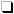 *2.Can you read, write and speak the English language? Yes     No*3.The King County Sheriff's Office maintains a list of automatic disqualifiers for employment. This list can be accessed by clicking on this link Automatic Disqualifiers. Please review the disqualifiers and respond to the following question before proceeding. Do you certify that based on your review of the automatic disqualifiers that you are qualified for employment with the King County Sheriff's Office? Note - This information will be verified prior to scheduling an oral board interview.*4.The background of all King County Sheriff's Office employees and applicants are thoroughly checked. The required background investigation will review and evaluate driving records, criminal records, employment histories, military records, personal and employment references, and related information. A polygraph examination is also required. Are you willing to undergo a background investigation and polygraph examination as part of the employment process?*5.Do you certify that you reviewed and adhered to the application standards and requirements outlined in the Civil Service Application Requirements link? Yes     No* Required Question* Required Question* Required Question